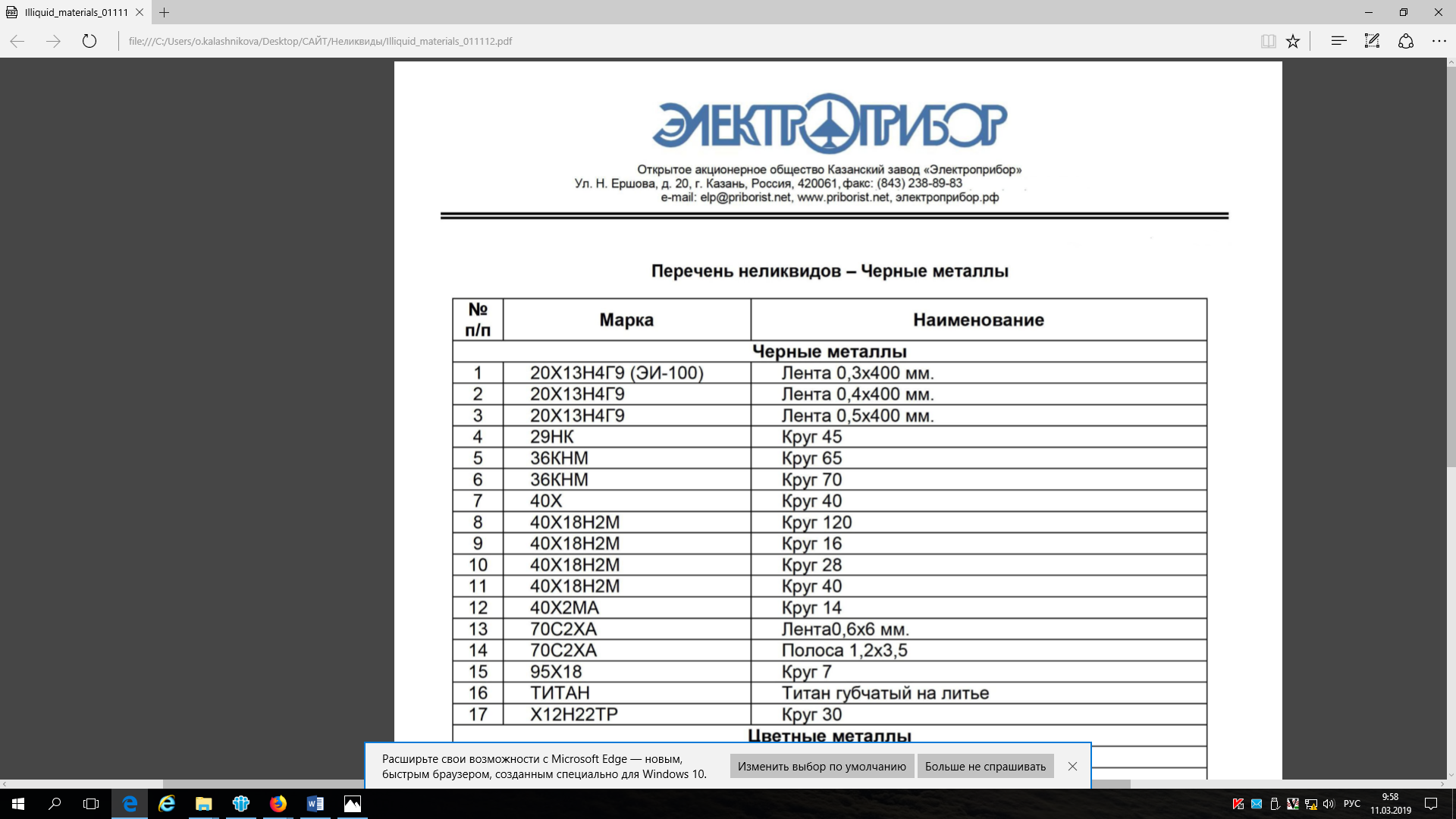 Перечень неликвидов склада №6       Начальник отдела 10				 	А.В.Максимов№ п/пНаименование КоличествоЦенаСумма1Масло SOLEST 31 HE19 л1456,84 р.27 679,96 р.2Масло XB-22 C-1630 кг65,25 р.1957,5 р.3Масло редукторное Shell Omala40 л775,42 р.31016,80 р.4Жидкость рабочая диэлектрическая 200 кг122,35 р.24470 р.5Масло BM-331 кг199,56 р.6186,36 р.6Масло BM-6-3014 кг185,892602,46 р.Итого93 913,08 р.